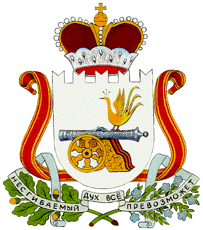 АДМИНИСТРАЦИЯ  БОЛТУТИНСКОГО СЕЛЬСКОГО ПОСЕЛЕНИЯ                     ГЛИНКОВСКОГО РАЙОНА  СМОЛЕНСКОЙ ОБЛАСТИ                              П О С Т А Н О В Л Е Н И Е от  17 января 2023 г.                                                          № 8В соответствии с областным законом от 20.12.2018г № 173-з «О внесении изменений в областной закон «О наделении статусом муниципального района муниципального образования «Глинковский район» Смоленской области, об установлении границ муниципальных образований, территории которых входят в его состав, и наделении их статусом сельских поселений», Уставом Болтутинского сельского поселения Глинковского района Смоленской области, в связи с проведенной инвентаризацией автомобильных дорого общего пользования местного значения на территории Болтутинского сельского поселения Глинковского района Смоленской областиАдминистрация  Болтутинского сельского поселения Глинковского района Смоленской области п о с т а н о в л я е т:1. Утвердить прилагаемы перечень автомобильных дорог общего пользования местного значения на территории Болтутинского сельского поселения Глинковского района Смоленской области в соответствии с приложением (прилагается).2. Признать утратившим силу Постановление Администрации Болтутинского сельского поселения Глинковского района Смоленской области от 23.01.2020 г. № 5 «Об утверждении перечня автомобильных дорог общего пользования местного значения на территории Болтутинского сельского поселения Глинковского района Смоленской области».3. Признать утратившим силу Постановление Администрации Болтутинского сельского поселения Глинковского района Смоленской области от 31.01.2022 г. № 9 «О внесении изменений в  постановление Администрации Болтутинского сельского поселения Глинковского района Смоленской области от 23.01.2020 г. № 5 «Об утверждении перечня автомобильных дорог общего пользования местного значения на территории Болтутинского сельского поселения Глинковского района Смоленской области».4. Признать утратившим силу Постановление Администрации Болтутинского сельского поселения Глинковского района Смоленской области от 17.02.2022 г. № 11 «О внесении изменений в  постановление Администрации Болтутинского сельского поселения Глинковского района Смоленской области от 23.01.2020 г. № 5 «Об утверждении перечня автомобильных дорог общего пользования местного значения на территории Болтутинского сельского поселения Глинковского района Смоленской области».5. Настоящее постановление вступает в силу  со дня его подписания  и подлежит официальному обнародованию в соответствии со ст.40 Устава Болтутинского сельского поселения Глинковского района Смоленской области.Глава муниципального образованияБолтутинского сельского поселенияГлинковского района Смоленской области                                О.П.АнтиповаПриложение к постановлению Администрации Болтутинского сельского поселения Глинковского района Смоленской области от «17» января 2023 г. № 8ПЕРЕЧЕНЬ автомобильных дорог общего пользования местного значения на территории Болтутинского сельского поселения Глинковского района Смоленской областиОб утверждении перечня автомобильных дорог общего пользования местного значения на территории Болтутинского сельского поселения Глинковского района Смоленской области   № п/пНаименование населенного пунктаНаименование улицысобственникПротяженность, ширина, км/мВид покрытияПлощадь покрытия, кв.мд. БолтутиноПолевая______1,085/4грунт6000д. БолтутиноПромышленная______1,710/6асфальт (1 км)грунт (0,710 км)10260д. БолтутиноМолодежная______0,563/6асфальт (0,563)3378д. БолтутиноЭнергетиков______0,873/6асфальт (0,573 км)грунт (0,3 км)5238д. БолтутиноЗаречная______1,8/4асфальт (0,805) грунт (0,995)7200д. БолтутиноДогора к КЗС______0, 518/4асфальт (0,5187)1600д. БолтутиноГородчанская______1,911/6асфальт (1,911 км)11466д. Беззаботы ___________________3,1/5грунт15500д. Бердники___________________2,8/5грунт14000д. Березкино___________________5,7/5грунт28500д. Большая Нежода___________________0,8/6ПГС4800д. Большое Тишово___________________1/4грунт4000д. Денисово___________________1/4грунт4000д. Ивонино___________________2,1/5грунт10500д. Каменка___________________0,5/4грунт2000д. Корыстино___________________1/4грунт4000д. Кукуево___________________2/5грунт10000д. Ново Тишово___________________1,7/4грунт6800д. Ново-ХаниноПодъезд к. д. Ново-Ханино______2/62/4асфальт (1,717 км)грунт (1 км)песчано-гравийный (1 км) асфальт (0,283 км)20000д. Озеренск___________________2,4/5грунт12000д. Полухотеево___________________0,8/4грунт3200д. Рогулино___________________0,5/4грунт2000д. Рукино___________________1/4грунт4000д. Сивцево___________________2,5/5грунт12500д. Соловенька___________________0,2/4грунт800д. Старая Буда___________________3/4грунт12000д. Старо-ХаниноАвтомобильная дорога от д. Старо-Ханино до д. Ново-Ханино______2,011/4грунт (0,800 км)асфальт (1,211 км)3200д. Ясенок___________________0,5/4грунт2000Итого:Итого:Итого:Итого:47,071/135220942